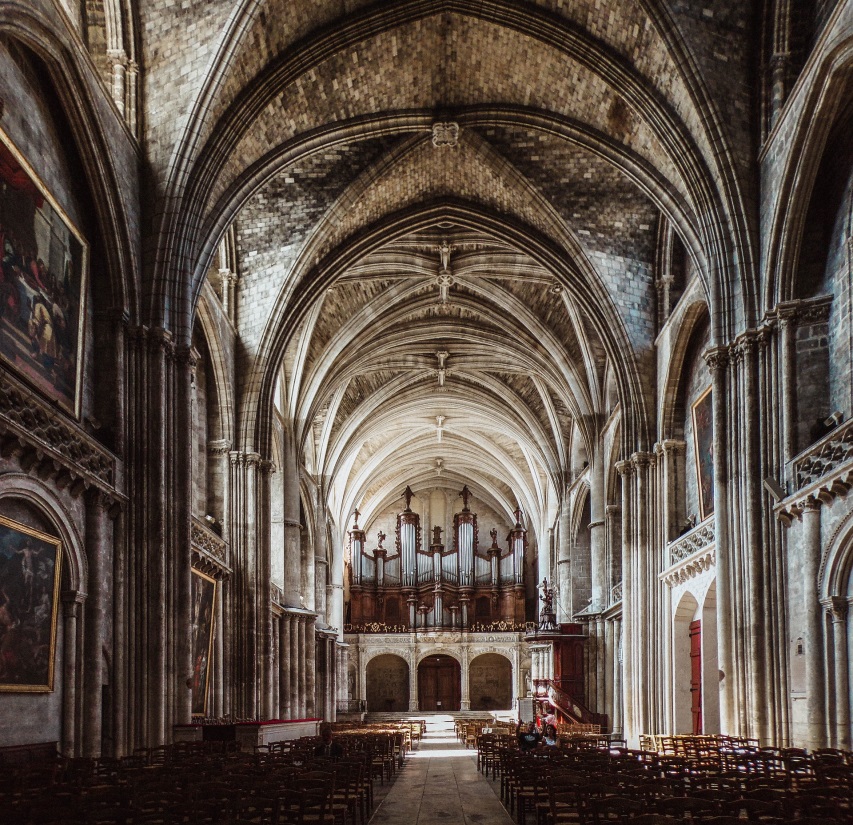 Traumata posvátných míst a jejich regeneraceSe spisovatelkou a průvodkyní Juditou Katonou Peschlovou Knihovna Březiněves Neděle 15. 3. 2020 od 17.00 do19.00 hodinU Parku 140/3, Praha 8 – BřeziněvesPřednáška s promítáním o TRAUMATECH, REGENERACI I AKTIVACI MÍST SVATÝCH, KLATÝCH, ZLATÝCH I - VŠEDNÍCH A TAKÉ TRAUMATA LIDÍ S NIMI SVÁZANÝCH A JEJICH ZNOVUZROZENÍ"Rezervace na tel. 775 062 068, knihovna@brezineves.cz Vstupné zdarma